WNIOSEK O PRZYJECIE DZIECKA DO ODDZIAŁU PRZEDSZKOLNEGO                                   W SZKOLE PODSTAWOWEJ IM. W. KOMARA I T. ŚLUSARSKIEGO                                         W CZARNOGŁOWACH W ROKU SZKOLNYM ………………………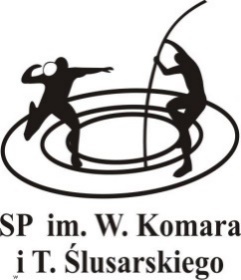 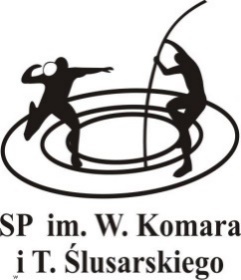 Jolanta GrześkowiakDyrektor Szkoły Podstawowejim. W. Komara i T. Ślusarskiegow CzarnogłowachProszę o przyjęcie dziecka do oddziału przedszkolnego w szkole Podstawowej                    im. W. Komara i T. Ślusarskiego w Czarnogłowach.Dane osobowe dziecka Adres miejsca zamieszkania dzieckaAdres zameldowania dzieckaDane rodziców/opiekunów prawnychINFORMACJE DODATKOWERodzic przekazuje istotne dane:o stanie zdrowia dziecka, stosowanej diecie, stałe choroby i wady rozwojowe, alergie                         i  o rozwoju psychofizycznym: ………………………………………………………………………………………………………………………………………………………………………………………………………………………………………………………………………DANE DOTYCZĄCE RODZEŃSTWA(proszę podać imiona, nazwiska i rok urodzenia)……………………………………………………………………………………………………………………………………………………………………………………………………………………………………………………………………………………………………………………………………………….ZOBOWIĄZANIA RODZICÓW DZIECKA W PRZYPADKU PRZYJĘCIA:1. Przestrzeganie statutu Szkoły Podstawowej im. W. Komara i T. Ślusarskiego     w Czarnogłowach2. Przestrzeganie zapisów w dokumentach regulujących organizację oddziału przedszkolnego.3. Pisemne informowanie Dyrektora Szkoły o zmianach w podanych wyżej informacjach.4. Przyprowadzanie do oddziału przedszkolnego zdrowego dziecka.5. Przyprowadzanie i odbieranie dziecka osobiście lub przez osobę dorosłą do tego      upoważnioną.6. Uczestniczenie w zebraniach rodziców.7. Terminowe dokonywanie opłat związanych z pobytem dziecka w placówce.POUCZENIA1. Dane osobowe zawarte w niniejszym wniosku i załącznikach do wniosku będą     wykorzystywane wyłącznie do potrzeb związanych z postepowaniem rekrutacyjnym,     prowadzonym na podstawie ustawy z dnia 14 grudnia 2016 r Prawo oświatowe (tj. Dz.U.     z 2019r., poz. 1148 ze zm.).2. Administratorem danych osobowych zawartych we wniosku oraz załącznikach do     wniosku jest Dyrektor Szkoły Podstawowej im. W. Komara i T. Ślusarskiego       Czarnogłowach.3. Podanie we wniosku oraz załącznikach do wniosku danych niezgodnych z aktualnym    stanem faktycznym na podstawie art.233 §1 kodeksu karnego podlega karze pozbawienia     wolności od 6 miesięcy do 8 lat (tj. Dz.U. z 2019r., poz. 1950.).OŚWIADCZENIA RODZICÓW DZIECKA1. Oświadczam, pod rygorem odpowiedzialności karnej, że podane we wniosku oraz     załącznikach do wniosku dane są zgodne z aktualnym stanem faktycznym.2. Niezwłocznie powiadomię Dyrektora Szkoły Podstawowej im. W. Komara       i T. Ślusarskiego w Czarnogłowach o zmianie danych zawartych we wniosku.3. Wyrażam zgodę na przetwarzanie danych osobowych zawartych w niniejszym wniosku    i załącznikach do wniosku dla potrzeb związanych z postepowaniem rekrutacyjnym     zgodnie z wnioskiem oraz zgodnie z przepisami ustawy z dnia 29 sierpnia 1997r.     o ochronie danych osobowych (tj. Dz.U. 2016r., poz.922 ze zm.).………………………………..                                ……...……..………………………………     (miejscowość, data)                                                                (czytelny podpis rodziców/opiekunów prawnych)Do wniosku dołączam  (właściwe zaznaczyć X):Dziecko sześcioletnie jest objęte obowiązkowym rocznym przygotowaniem przedszkolnym.Oświadczenie o wielodzietności rodziny kandydata.Dokumenty potwierdzające niepełnosprawność kandydata.Dokumenty potwierdzające niepełnosprawność jednego z rodziców kandydata lub obojga rodziców kandydata.Dokumenty potwierdzające niepełnosprawność rodzeństwa kandydata.Oświadczenie o samotnym wychowywaniu kandydata w rodzinie.Dokumenty potwierdzające objęcie kandydata pieczą zastępczą.Oświadczenie o zatrudnieniu, prowadzeniu działalności gospodarczej, prowadzeniu gospodarstwa rolnego, pobieraniu nauki w systemie dziennym.Oświadczenie o kontynuowaniu wychowania przedszkolnego rodzeństwa  kandydata w oddziale przedszkolnym w Szkole Podstawowej im. W. Komara i T. Ślusarskiego   w Czarnogłowach.Inne …………………………………………………………………………………Łączna ilość punktów uzyskanych  w I lub II etapie rekrutacyjnym……………………………….                               ……………………………………………..     (miejscowość, data)                                                              (podpis przewodniczącej komisji rekrutacyjnej)	IMIĘ DRUGIE IMIĘ NAZWISKO DATA URODZENIAMIEJSCE URODZENIAPESELMIEJSCOWOŚĆNR DOMUNR LOKALUKODPOCZTA POCZTA ULICANR DOMUNR LOKALUKODPOCZTA POCZTA IMIĘ MATKIIMIĘ OJCADRUGIE IMIĘDRUGIE IMIĘNAZWISKONAZWISKOADRES MIEJSCA ZAMIESZKANIAADRES MIEJSCA ZAMIESZKANIATELEFONY KONTAKTOWETELEFONY KONTAKTOWEADRES POCZTY ELEKTRONICZNEJ ADRES POCZTY ELEKTRONICZNEJ 